Отчет
Муниципального учреждения дополнительного образованияНагорьевского центра детского творчестваПереславского муниципального районао выполнении муниципального задания на оказание муниципальных услуг 
в отношении муниципальных учреждений Переславского района 
за 2018 г.
(отчетный период)Основные виды деятельности муниципального учреждения:Часть 1. 
Сведения об оказываемых муниципальных услугах.Показатели качества муниципальной услуги:Показатели объема муниципальной услуги: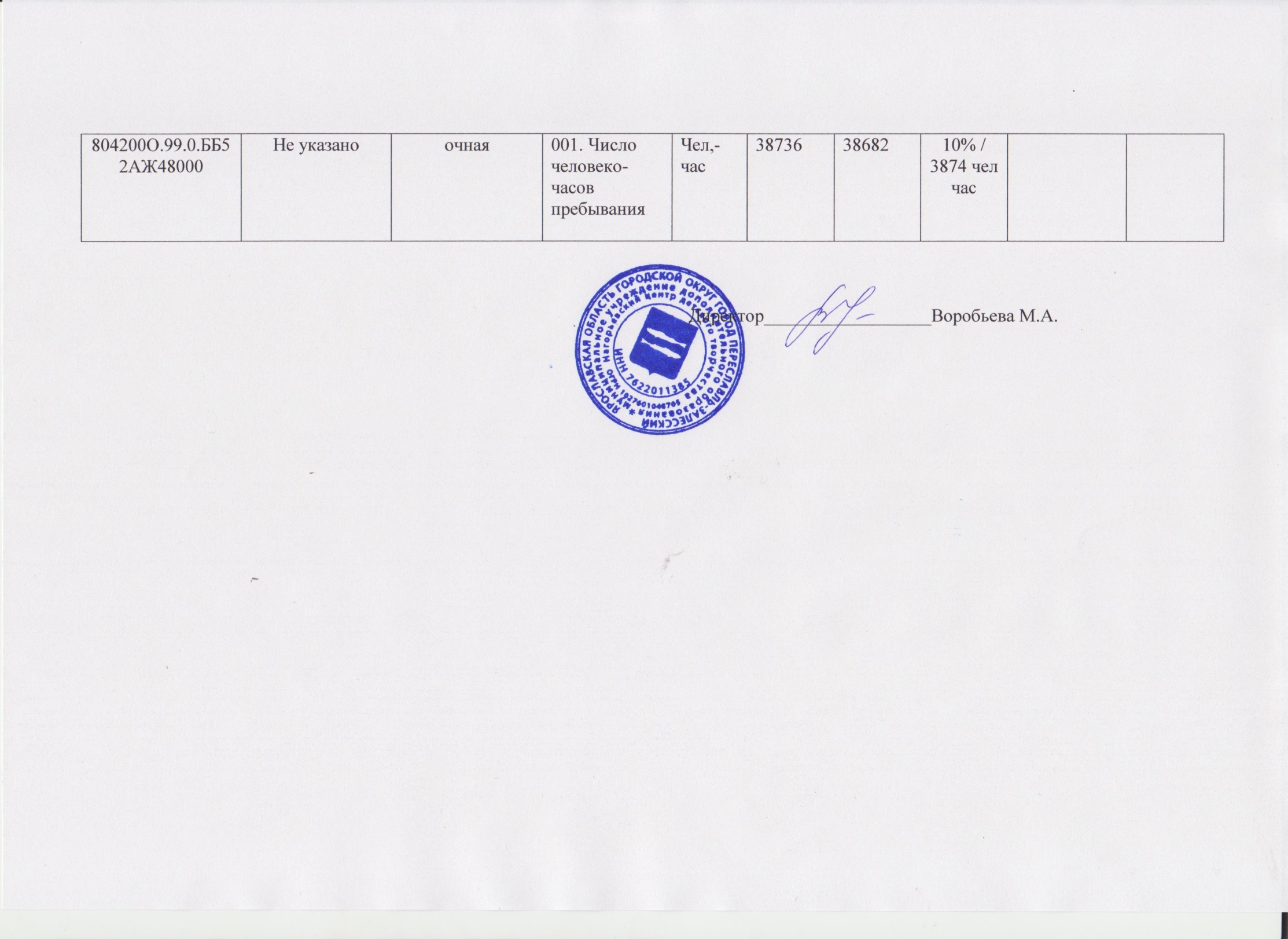 N п/пКод ОКВЭДНаименование вида деятельности185.41Дополнительное образование детей и взрослыхНаименование муниципальной услугиРеализация основных общеобразовательных программ дошкольного образованияКод услуги по базовому (отраслевому) перечнюББ52Категории потребителей муниципальной услугиФизические лица Уникальный номер реестровой записиСодержание муниципальной услугиУсловия (формы) оказания муниципальной услугиПоказатели качества муниципальной услугиПоказатели качества муниципальной услугиПоказатели качества муниципальной услугиПоказатели качества муниципальной услугиПоказатели качества муниципальной услугиПоказатели качества муниципальной услугиПоказатели качества муниципальной услугиУникальный номер реестровой записиСодержание муниципальной услугиУсловия (формы) оказания муниципальной услугинаименование показателяединицаизмеренияПлан на отчетный периодисполнено на отчетную датудопустимое (возможное) отклонениеотклонение, превышающее допустимое (возможное)значениепричинаотклонения804200О.99.0.ББ52АЖ48000Не указаноочная001. Сохранность контингента детей, получивших дополнительное образование %10010010804200О.99.0.ББ52АЖ48000Не указаноочная002. Отношение численности обучающихся третьего и последующих годов обучения к общему количеству обучающихся%202010804200О.99.0.ББ52АЖ48000Не указаноочная003. Доля родителей (законных представителей обучающихся), удовлетворенных качеством услуги%707010804200О.99.0.ББ52АЖ48000Не указаноочная004. Доля обучающихся, принявших участие в смотрах, конкурсах, олимпиадах и т.п. разного уровня%201810804200О.99.0.ББ52АЖ48000Не указаноочная005. Доля призеров творческих конкурсов, соревнований разного уровня%10110804200О.99.0.ББ52АЖ48000Не указаноочная006. Уровень квалификации педагогических работников%1008010804200О.99.0.ББ52АЖ48000Не указаноочная007. Отсутствие обоснованных жалоб детей и (или) их законных представителей на организацию образовательного процесса%10010010Уникальный номер реестровой записи Содержание муниципальной услугиУсловия (формы) оказания муниципальной услугиПоказатели объема муниципальной услугиПоказатели объема муниципальной услугиПоказатели объема муниципальной услугиПоказатели объема муниципальной услугиПоказатели объема муниципальной услугиПоказатели объема муниципальной услугиПоказатели объема муниципальной услугиУникальный номер реестровой записи Содержание муниципальной услугиУсловия (формы) оказания муниципальной услугинаименование показателяединицаизмеренияПлан на отчетный периодисполнено на отчетную датудопустимое (возможное) отклонениеотклонение, превышающее допустимое (возможное) значениепричина отклонения